Кусачий ребенок.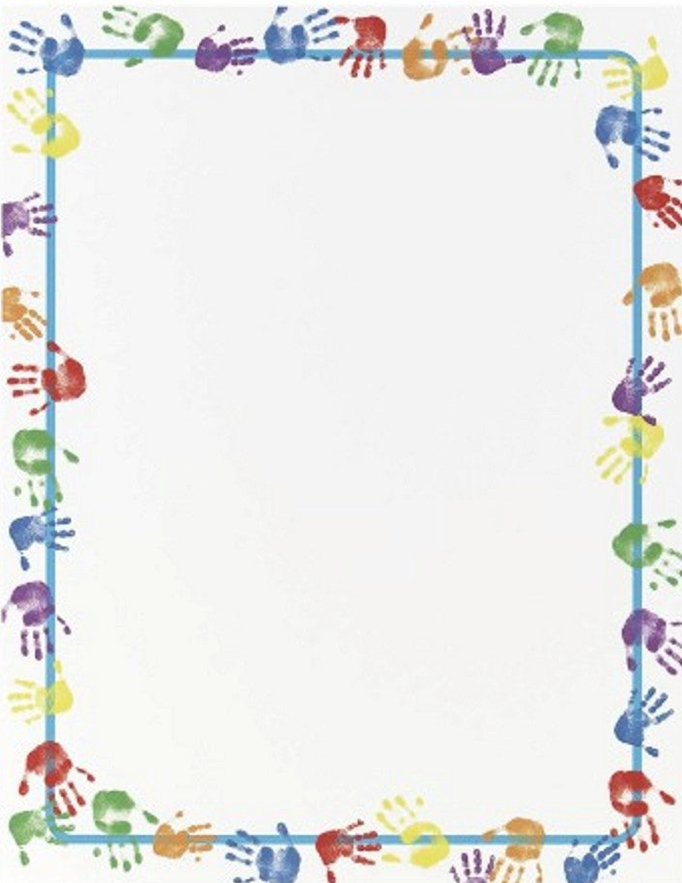 Ребенок в детском саду кусается –такое явление очень частое и его можно назвать нормой. Кусачесть как форма самозащиты или нападения является проявлением одного базового чувства - гнева. Гнев естественное чувство и подавлять его нельзя. Наоборот нужно помочь гневу полностью вылиться наружу, находя при этом безопасные способы, приемлемые для ребенка и окружающих его людей. Ребенку, который часто проявляет гнев нужно как можно больше позитивного внимания взрослых. Кусачего ребенка нужно хвалить (не за укус), находить его изюминку. Ребенку давать большую двигательную нагрузку. Наказывать за кусачесть нельзя! Само действие нужно стараться предупредить, а ребенка отвлечь и успокоить. Немного подстроить игры и занятия в группе под интересы неординарного ребенка. Перенести акцент на то что ему нравится на некоторое время. Пойдите ему навстречу, проявите доброту и заботу. Вполне возможно, что умом он этого не поймет, но сердцем почувствует обязательно! Ему это очень необходимо. Ребенок не виноват в том, что он кусается! Ему не рассказали, как выразить гнев по-другому!Если ребенок укусил, отведите его в сторону и спокойно, но строго, глядя в глаза скажите: «Так делать нельзя. Мы умеем договариваться словами». После этого выясните причину: «Ты рассердился? Ты хотел взять игрушку, а тебе не дали?». И сразу расскажите, как нужно поступить, не выражая агрессию. Нужно сказать: «Дай мне пожалуйста». Если не дают подойти к взрослому и попросить помощи. Тебе обязательно помогут.Дети часто становятся кусаками, когда им не хватает простого человеческого тепла, которое по тем или иным причинам недополучают дома от родителей. Тогда все силы ребенок кладет на то, чтобы получить хотя бы отрицательное внимание других людей.